	 ПРИНЯТО на педагогическом                                                                                                                                                   УТВЕРЖДАЮ:             совете  МБДОУ №10 г. Апатиты	                                                                                                                                         заведующий МБДОУ             протокол № 1  от 05.10.2022		                                                                                                                                          № 10 г. Апатиты_______________/ Матвеева С.В.Приказ от 06.10.2022 № _127-ОГОДОВОЙ ПЛАН 
МУНИЦИПАЛЬНОГО БЮДЖЕТНОГО ДОШКОЛЬНОГО
ОБРАЗОВАТЕЛЬНОГО УЧРЕЖДЕНИЯ № 10 Г. АПАТИТЫНА 2022-2023 УЧЕБНЫЙ ГОД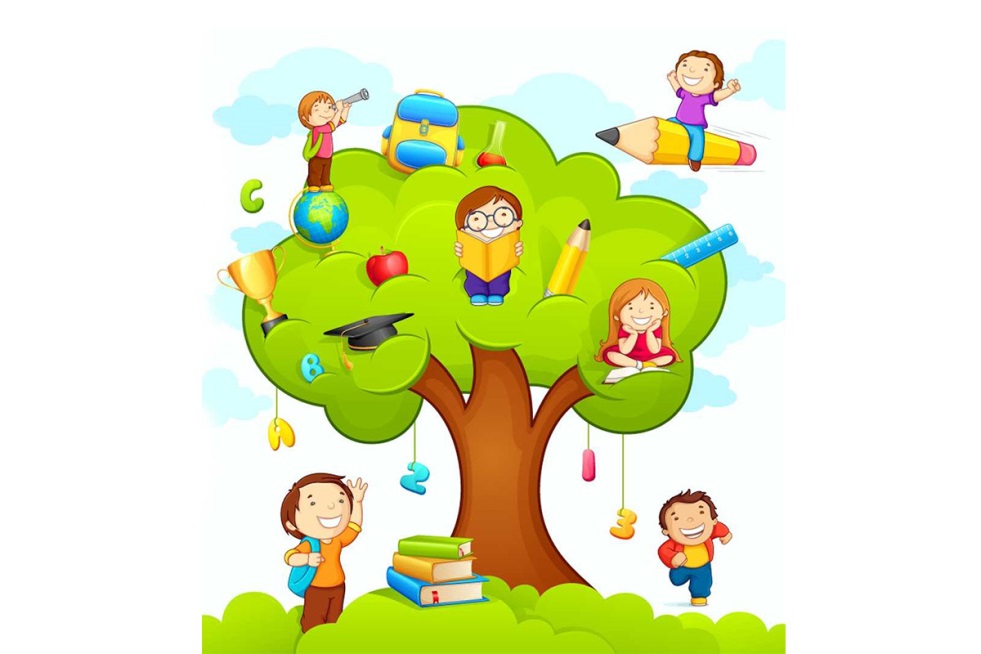 ПРИЛОЖЕНИЯ1.ПЛАН МЕТОДИЧЕСКИХ МЕРОПРИЯТИЙ 2022 – 2023РАБОТА С ВОСПИТАННИКАМИ ПО РЗВИТИЮ ДЕТСКОЙ ИНИЦИАТИВЫ, ТВОРЧЕСТВА, ИНТЕРЕСОВ И СПОРТИВНЫХ ДОСТИЖЕНИЙПЛАН ЗАСЕДАНИЙ  ПЕДАГОГИЧЕСКИХ СОВЕТОВПЛАН ПРОВЕДЕНИЯ ПЕДАГОГИЧЕСКИХ ЧАСОВПЛАН – ГРАФИК РАБОТЫ ПСИХОЛОГО)ПЕДАГОГИЧЕСКОГО КОНСИЛИУМА КОЛЛЕКТИВНЫЕ ПРОСМОТРЫ, НЕДЕЛИ ТВОРЧЕСТВАПЛАН РАБОТЫ «ШКОЛЫ СОПРОВОЖДЕНИЯ  (ШС)»Циклограмма организационно - педагогических мероприятий на 2022-2023 учебный годЦиклограмма организационно - педагогических мероприятий на 2022-2023 учебный годЦиклограмма организационно - педагогических мероприятий на 2022-2023 учебный годЦиклограмма организационно - педагогических мероприятий на 2022-2023 учебный годЦиклограмма организационно - педагогических мероприятий на 2022-2023 учебный годГОДОВЫЕ ЗАДАЧИ 1.Продолжить работу по развитию разнообразных форм взаимодействия и сотрудничества с семьями воспитанников в вопросах социального и личностного воспитания детей.  2.Совершенствовать работу педагогического коллектива по физическому воспитанию и развитие  детей через преобразование  пространства образовательной среды. 3.Повысить профессиональную компетентность и творческую активность педагогов по реализации основных положений ФГОС ДО  через разнообразие форм  методической работы.4.Систематизировать передовой опыт работы педагогического коллектива по познавательно-речевому развитию детей, в том числе с особыми образовательными потребностями.ГОДОВЫЕ ЗАДАЧИ 1.Продолжить работу по развитию разнообразных форм взаимодействия и сотрудничества с семьями воспитанников в вопросах социального и личностного воспитания детей.  2.Совершенствовать работу педагогического коллектива по физическому воспитанию и развитие  детей через преобразование  пространства образовательной среды. 3.Повысить профессиональную компетентность и творческую активность педагогов по реализации основных положений ФГОС ДО  через разнообразие форм  методической работы.4.Систематизировать передовой опыт работы педагогического коллектива по познавательно-речевому развитию детей, в том числе с особыми образовательными потребностями.ГОДОВЫЕ ЗАДАЧИ 1.Продолжить работу по развитию разнообразных форм взаимодействия и сотрудничества с семьями воспитанников в вопросах социального и личностного воспитания детей.  2.Совершенствовать работу педагогического коллектива по физическому воспитанию и развитие  детей через преобразование  пространства образовательной среды. 3.Повысить профессиональную компетентность и творческую активность педагогов по реализации основных положений ФГОС ДО  через разнообразие форм  методической работы.4.Систематизировать передовой опыт работы педагогического коллектива по познавательно-речевому развитию детей, в том числе с особыми образовательными потребностями.ГОДОВЫЕ ЗАДАЧИ 1.Продолжить работу по развитию разнообразных форм взаимодействия и сотрудничества с семьями воспитанников в вопросах социального и личностного воспитания детей.  2.Совершенствовать работу педагогического коллектива по физическому воспитанию и развитие  детей через преобразование  пространства образовательной среды. 3.Повысить профессиональную компетентность и творческую активность педагогов по реализации основных положений ФГОС ДО  через разнообразие форм  методической работы.4.Систематизировать передовой опыт работы педагогического коллектива по познавательно-речевому развитию детей, в том числе с особыми образовательными потребностями.ГОДОВЫЕ ЗАДАЧИ 1.Продолжить работу по развитию разнообразных форм взаимодействия и сотрудничества с семьями воспитанников в вопросах социального и личностного воспитания детей.  2.Совершенствовать работу педагогического коллектива по физическому воспитанию и развитие  детей через преобразование  пространства образовательной среды. 3.Повысить профессиональную компетентность и творческую активность педагогов по реализации основных положений ФГОС ДО  через разнообразие форм  методической работы.4.Систематизировать передовой опыт работы педагогического коллектива по познавательно-речевому развитию детей, в том числе с особыми образовательными потребностями.месяцмероприятиеответственныеучастникисроки проведениясентябрьРазработка документации по организации ОД и ВРМатвеева С.В.Юшманова Е.Г.все группыв теч. месяцасентябрьПроведение педагогической диагностики, обобщение  результатов в аналитической справкепедагогивсе группы01.-20.09.2022сентябрьРазработка групповых Календарных планов воспитательной работы воспитателивсе группы01.-09.09.2022сентябрьМоделирование образовательной среды к началу учебного годапедагогивсе группы01.-09.09.2022сентябрьПроведение мероприятий в рамках месячника «Дорожной безопасности», подготовка отчетов, подборка фотоматериалов педагогивсе группы19.09.-23.09.2022сентябрьПраздник – выставка «Урожай -2022»творческая группапедагогиродители16.09.2022сентябрьВыставка совместного творчества детей и взрослых «Осенняя фантазия»педагогивсе группы21.09 – 10.10сентябрьОнлайн – лекторий для родителей «Поговорим о воспитании в семье» - сайт ДОО  (2 корпус)Достовалова Н.А.Юшманова Е.Г.родителив теч. месяцасентябрьГрупповые родительские собрания «На пороге школы» (группы - «Реченька», «Звездочки», «Почемучки», «Любознайки», «Лучики»)Юшманова Е.Г.педагогиродители28.09.2022октябрьЗаседание Аттестационной комиссии (аттестация Савинич Л.А., учителя – дефектолога)Юшманова Е.Г.Члены АК04.10.2022октябрьУстановочный педсовет, утверждение проекта годового плана работы на 2022-2023 учебный год, утверждение комплексного плана оздоровительных и противоэпидемических мероприятий Матвеева С.В.Сииницына С.В.Юшманова Е.Гпедагогический коллектив05.10.2022октябрьГрупповые родительские собрания «На пороге школы»педагогиродителив теч. месяцаоктябрьГрупповые родительские собрания «Первая встреча!»октябрьПроблемный семинар « Цифровая система в работе педагога: проект «Arctic schools»Лудик А.С., ведущий инженер ОИТ МАГУпедагоги12.10.2022октябрьXXl  Хибинский  спортивный фестивальМатвеева С.В.педагоги, дети,родители14.10-14.11.22октябрьВсероссийская «Неделя экологии» - парад проектов!педагогивсе группы10-16.10.2022октябрьПедагогический час «Сенсорно-динамический зал «Дом Совы» в работе с детьми с ОВЗ»  Борисова Н.В.Григорьева А.О.Сухан И.И.педагоги20.10.2022октябрьПраздник «Осенины»Картавенко И.А.Кундозерова М.В.воспитанникипедагоги26.10.2022октябрьПроблемный семинар  «Логопедия в вопросах и ответах» Занятие 1.Учителя – логопеды ( кураторы)воспитатели31.10.2022ноябрьПрактический семинар «Продуктивная деятельность дошкольников: как научить детей рисовать» Занятие 1.Сухан И.И.воспитатели02.11.2022ноябрьМежмуниципальный фестиваль исследовательских работ дошкольников «Хочу все знать!» (межмуниципальный с привлечением городов Мурманской области)оргкомитетпедагоги14-18.11.2022ноябрьСеминар – практикум для воспитателей  и специалистов «Развитие интеллектуальных способностей и познавательной мотивации воспитанников с ОВЗ  в ДОО»  (кейс учителя – дефектолога).Григорьева А.О.Савинич Л.А.Сухан И.И.педагоги23.11.2022ноябрьКруглый стол «Проблемы преемственности коррекционно- развивающего обучения на уровне дошкольного и начального образования». Заседание 1.Юшманова Е.Г.Кондратьева О.А.педагоги29.11.2022ноябрьФотовыставка на тему «Моя любимая мамочка», посвященная Дню матери (групповое мероприятие)творческая группапедагоги, родители21-25.11.2022ноябрьПедагогический час «Уклад дошкольной образовательной организации»Юшманова Е.педагоги30.11.2022ноябрьОнлайн – лекторий для родителей «Поговорим о воспитании в семье» - сайт ДОО (1 корпус)Синицына С.В.родителив течение  месяцадекабрьПедагогический час «Профилактика безнадзорности в семейном воспитании».Юшманова Е.Г. Достовалова Н.А.педагоги06.12.2022декабрьПедсовет № 2 «Познавательно – речевое развитие дошкольников: эффективные практики реализации Основной и Адаптированных ОП ДО».Юшманова Е.Г. Синицына С.В.педагогипедагоги06.12.2022декабрьПроблемный семинар  «Логопедия в вопросах и ответах» Занятие 2.Учителя – логопеды (кураторы)педагоги14.12.2022декабрьЗаседание 2. ППК  - круглый стол «Реализация ИОМ в работе с детьми – инвалидами», представление детей на ТПМПК в 2023 году (подготовка материалов).председательППК,специалистыпедагоги19.12.2022декабрьКонкурс совместных творческих работ детей и взрослых «Мастерская Деда Мороза»творческая группапедагоги20-30.12.2022декабрьМалый педсовет по принятию Программы развития ДОО на 2023 – 2025ггМатвеева С.В.Юшманова Е.Г.педагоги23.12.2022декабрь«Новогодние праздники в детском саду»Картавенко И.А.Кундозерова М.В.детипедагоги21-28.12.2022декабрьВыпуск журнала для родителей «Десяточка» - это МЫ и все про НАС!редакционная группародителив теч. месяцаянварьДень открытых дверей (творческий проект совместно с родителями)оргкомитетпедагогив теч. месяцаянварьПредупредительный контроль «Перспективное планирование работы по  формированию основ безопасного поведения у дошкольников» (ВЧОП) Юшманова Е.Г.
Синицына С.В.педагоги09 -13.01.2023январьПедагогический час  «Изменения в законодательстве РФ по работе с персональными данными».Юшманова Е.Г.воспитателиспециалисты10.01.2023январьПрактический семинар «Продуктивная деятельность дошкольников: как научить детей рисовать» Занятие 2.Сухан И.И.воспитатели11.01.2023январьТворческая площадка «Секреты педагогического мастерства" (физкультурно – познавательная активность дошкольников) – 2 корпусрабочая группапедагогиродители12-20.01.2023январьНеделя творчества в рамках   проблемного семинара  «Логопедия в вопросах и ответах» – показ коллективами групп открытых уроков по коррекционной работе с детьми с ОВЗ (сценарий)Юшманова Е.Г. Синицына С.В.воспитателиспециалисты23-30.01.2023январьПредупредительный контроль «Перспективное планирование работы по  формированию основ безопасного поведения у дошкольников» (ВЧОП) Юшманова Е.Г.
Синицына С.В.педагоги27-31.10.2022февральЗаседание 3. ППК. Комплектование 2023, текущие вопросы.  председательППКспециалисты08.02.2023февральМуниципальный фестиваль педагогических идей «Занятие как занимательное дело»оргкомитетпедагоги МО15.02.2023февраль Аукцион дидактического материала «Развитие интеллектуальных способностей и познавательной мотивации воспитанников с ОВЗ  в ДОО»  (кейс учителя – дефектолога).Григорьева А.О.Савинич Л.А.Сухан И.И.воспитателиспециалисты17.02.2023февральПроблемный семинар  «Логопедия в вопросах и ответах» Занятие 3.Юшманова Е.Г. Синицына С.В.воспитателиспециалисты27.02.2023февральГалерея стенгазет « Мир увлечений наших пап и дедушек»творческая группапедагоги, родители22.02.2023февральПраздник, посвященный Дню защитника Отечества!Картавенко И.А.Кундозерова М.В.педагоги, дети, родители20-22.02.2023февральОнлайн – лекторий для родителей «Поговорим о воспитании в семье» - сайт ДОО (2 корпус)Юшманова Е.Гродителив теч. месяцамартВыставка детского творчества «Весенние цветы для мамочки»  (оригами, объемная аппликация и иные нетрадиционные техники)творческая группапедагоги, дети, родители06-07.03.2023мартПраздник, посвященный Международному женскому дню 8 Марта!Картавенко И.А.Кундозерова М.В.педагоги, дети, родители02-07.03мартЗаседание 4. ППК. Обсуждение проекта комплектования сети на 2023-2024 уг, текущие вопросы.  председательППК,специалистыспециалисты10.03.2023мартТворческая площадка «Секреты педагогического мастерства" (физкультурно – познавательная активность дошкольников) – 1 корпусрабочая группапедагогиродители13-17.03.2023мартПедсовет «ФИЗИЧЕСКОЕ ВОСПИТАНИЕ ДЕТЕЙ: новые ориентиры для педагогов и родителей»Юшманова Е.Г. Синицына С.В.педагоги22.03.2023мартКруглый стол «Проблемы преемственности коррекционно - развивающего обучения на уровне дошкольного и начального образования». Заседание 2Юшманова Е.Г.Кондратьева О.Апедагоги29.03.2023мартОн-лайн – лекторий для родителей «Поговорим о воспитании в семье» - сайт ДОО  (1 корпус)Синицына С.В.родителив теч. месяцаапрельПрактический семинар «Продуктивная деятельность дошкольников: как научить детей рисовать» Занятие 3.Сухан И.Ивоспитатели05.04.2023апрельПроблемный семинар  «Логопедия в вопросах и ответах» Занятие 4.педагогивоспитатели12.04.2023апрельМуниципальный семинар – практикум «Современные подходы к организации физкультурно-оздоровительной работы с детьми с ОВЗ»оргкомитетпедагоги МО19.04.2023апрельИтоговые групповые родительские собранияМатвеева С.В.педагогиродители17.04-15.05.23апрельПедагогический час «Социализация детей с нарушениями развития посредством дидактической игры» (зарисовки из опыта работы на группах)Достовалова Н.А.воспитатели21.04.2022апрельВыпускной утренник «Детский сад провожает ребят»Картавенко И.А.Кундозерова М.В.педагоги, дети, родители24-28.04.2023апрельВыпуск журнала для родителей «Десяточка» на тему семейного воспитания (о наших родителях)редакционная группародителив теч. месяцамайМероприятия, посвященные Дню Победы (акции, участие в муниципальных, региональных и Всероссийских конкурсах)  педагогический коллективдети,педагоги01-05.05.2023майПрактический семинар «Продуктивная деятельность дошкольников: как научить детей рисовать» Занятие 4.Сухан И.Ивоспитатели10.05.2023майЗаседание 5. ППК. Обсуждение результативности коррекционной работы с воспитанниками за учебный  год. Принятие проекта сети на 2023-2024 уг. председательППК,специалистычлены консилиума17.05.2023майКонсультация «Советы педагогам по работе с неблагополучными семьями»Достовалова Н.А.воспитатели17.05.2023майАнкетирование родителей по удовлетворенности качеством ДО в ДООпедагогиродители18-22.05.2023майСобеседование по результатам КО,  разработке методической темыМатвеева С.В.Юшманова Е.Г. Синицына С.В.педагоги22-26.05.2023майИтоговый педсовет, план работы на летоЮшманова Е.Г. Синицына С.В.педагогическийколлектив25.05.2023майОнлайн – лекторий для родителей «Поговорим о воспитании в семье: советы психолога» - сайт ДООДостовалова Н.А.родителив теч. месяца№Наименование конкурсного мероприятиядата проведенияорганизаторыучастники1.Праздник – выставка «Урожай -2022»сентябрьтворческая группапедагоги, дети, родители2.Выставка творческих работ «Осенняя фантазия»октябрьтворческая группапедагоги, дети, родители3.Фотовыставка на тему «Моя любимая мамочка», посвященная Дню матери (групповое мероприятие)ноябрьтворческая группапедагоги, дети, родители4.Конкурс совместных творческих работ детей и взрослых «Мастерская Деда Мороза»декабрьтворческая группапедагоги, дети, родители5.Галерея стенгазет « Мир увлечений наших пап и дедушек»февральтворческая группапедагоги, дети, родители6.Выставка детского творчества «Весенние цветы для мамочки»марттворческая группапедагоги, дети, родители7.Мероприятия, посвященные Дню Победы (акции, участие в муниципальных, региональных и Всероссийских конкурсах)  май-педагоги, дети, родители№Тематика педсоветасроки проведенияформа проведения1.Установочный ПС05.10.2022круглый стол2.«Познавательно – речевое развитие дошкольников: эффективные практики дошкольного образования, в том числе детей с особыми образовательными потребностями».декабрь 2022конференция3.«Физкультурно-игровая среда как условие повышения качества  физического воспитания и развития дошкольников».март 2023устный журнал4.Итоговый ПСмай 2023круглый стол5.Оздоровительная работа ДОО в летний период, утверждение плана.июнь 2023круглый стол№Тема (проблема)сроки проведенияорганизаторслушатели1.Сенсорная – моторная интеграция «Совопрактика» в работе с дошкольниками с ОВЗ.октябрьБорисова Н.В.Григорьева А.О.Сухан И.И. педагоги2.Уклад дошкольной образовательной организацииноябрьЮшманова Е.Г.Синицына С.В.педагоги3. «Профилактика безнадзорности в семейном воспитании»декабрьДостовалова Н.А.педагоги4.Изменения в законодательстве РФ в области дошкольного образования.январьЮшманова Е.Г.Синицына С.В.педагоги5. Аукцион дидактического материала «Развитие интеллектуальных способностей и познавательной мотивации воспитанников с ОВЗ  в ДОО»  (кейс учителя – дефектолога).февральГригорьева А.О.Савинич Л.А.Сухан И.И.педагоги6. Тренинг "Управление эмоциями в конфликте"мартДостовалова Н.А.педагоги7.Социализация детей с нарушениями развития посредством дидактической игры (зарисовки из опыта работы на группах)апрельДостовалова Н.А.педагоги8.Мониторинговые мероприятия в работе воспитателя (дискуссия, обмен материалами)майЮшманова Е.Г.Синицына С.В.педагоги№мероприятиясрокиответственныеучастники1Заседание № 11.Утверждение плана работы ППК на 2021-2022 учебный год.2. Обсуждение результатов первичной комплексной диагностики детей  на начало учебного года.3. Информация о взаимодействии специалистов ДОУ с ТПМПК (оценка подготовки документов)4. Утверждение рабочих программ ( проектов).Разноесентябрьпредседатель, члены консилиумачлены ПМПк2Заседание 21.Обсуждение ИОМ на 2021-2022 у.г.2.Выполнение рекомендаций ТПМПК по занятиям с доп. Специалистами (педагог-психолог, учитель – дефектолог, учитель – логопед).3. Обсуждение программы  муниципального  мероприятия «Информационный марафон, посвященный международному Дню логопеда» - 2021.октябрьпредседатель, члены консилиумачлены ПМПк 3.Заседание 31.Обсуждение  реализации Индивидуальных образовательных маршрутов.2.Подготовка изменений в АООП ДО.3. Об итогах проведения «Информационный марафон, посвященный международному Дню логопеда» - 2021.ноябрьпредседатель, члены консилиумачлены ПМПк4.Заседание 4 1.Обсуждение кандидатур детей, которые будут представляться учреждением на Территориальную  или Центральную ПМПК в 2022 году. Подготовка коллегиального заключения.2.Разное.январьпредседатель, члены консилиумачлены ПМПк5.Заседание № 51.Обсуждение кандидатур детей, которые будут представляться учреждением на Территориальную  или Центральную ПМПК в 2022 году. Подготовка коллегиального заключения.февральпредседатель, члены консилиумачлены ПМПк6.Заседание № 6.1. О  внесении изменений и дополнение в АОП ДО детей с ТНР и ЗПР.2.О прогнозе комплектования компенсирующей сети на 2022-2023  учебный год.мартпредседатель, члены консилиумачлены ПМПк7.Заседание № 7. Отчет специалистов по итогам коррекционной работы за учебный год, оценка качества подготовки  выпускников, предложения по плану работы на следующий учебный год.май председатель, члены консилиумачлены ПМПк№Тематика педсоветасроки проведенияучастники1Неделя творчества « Коррекционная работа воспитателя с детьми с ОВЗ»январьпедагоги2Творческая площадка «Секреты педагогического мастерства" (физкультурно – познавательная активность дошкольников) – 2 корпусапрельпедагог, родители№Мероприятиясроки проведенияответственные лицаслушатели1.Разработка локальных нормативных актов по наставничеству (положение, приказы, план работы на 2023 год)январь 2023Юшманова Е.Г.участники ШС2.Анкетирование педагоговЮшманова Е.Г.участники ШС3.Организационное собрание участников ШСЮшманова Е.Г.участники ШС4.Семинар-практикум для воспитателей, работающих с детьми с ОВЗ, по проблемам коррекционного образования «Логопедия в вопросах и ответах»октябрь - апрельЕфремова В.Р.участники ШС5.«Открытый урок!» - проведение открытых моментов для участников ШС.Андреева Т.Н.Борисова Н.В.Ефремова В.Р.участники ШС6.Оказание помощи участникам ШС по подготовке к участию в семинарах и конкурсах по проблемам коррекционного образованияАндреева Т.Н.Борисова Н.В.Ефремова В.Р.участники ШС7.Индивидуальное консультирование по вопросам календарно-тематического планирования участников ШС.Андреева Т.Н.Борисова Н.В.участники ШС8.Реализация мероприятий Индивидуального плана профессионального наставления молодого специалиста (работа с наставником).декабрь – май Андреева Т.Н.Борисова Н.В.Ефремова В.Р.участники ШС9.Изучать и систематизировать положительный опыт наставничества в ДОУ.в течение учебного годаЮшманова Е.Г.участники ШС